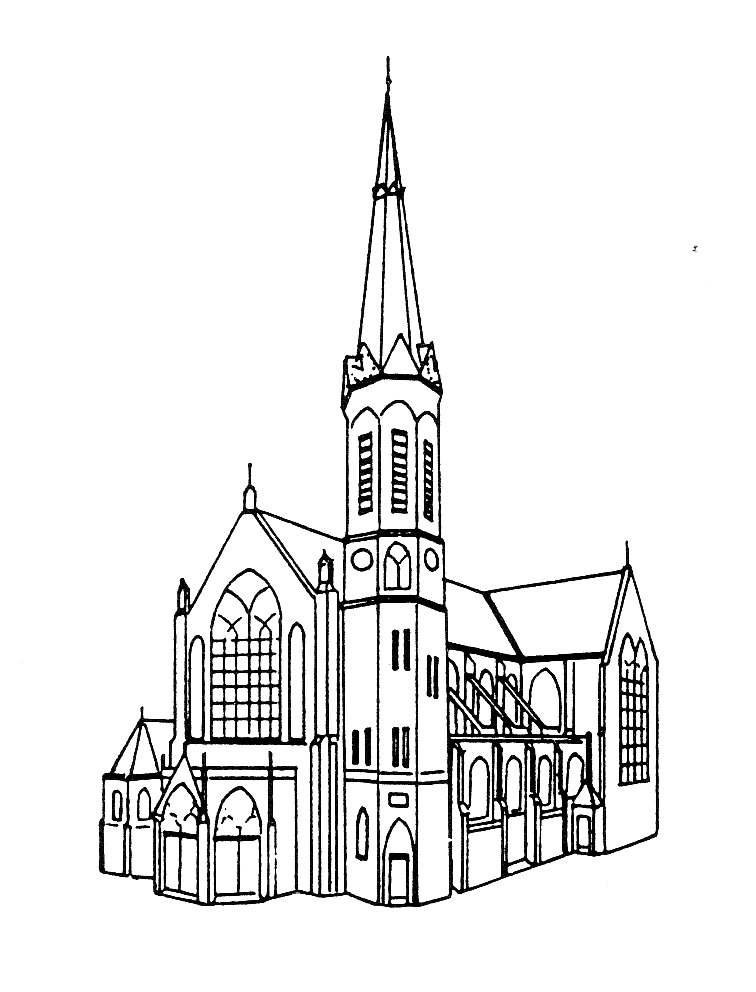 Met blokletters schrijven en in de parochie inleveren op Beeklaan 188 2562 AP Den HaagEscribir con letra de imprenta y entregar en la parroquia calle Beeklaan 188 2562 AP Den HaagZATERDAG 8 DEC IS DE LAATSTE MOGELIJKHEID OM IN TE SCHRIJVENSÁBADO 8 DE DICIEMBRE ÚLTIMA OPORTUNIDAD PARA INSCRIBIRSE---------------------------------------------------------------------------------------------------Hieronder niets invullenNo rellenar nada aquí abajoBedrag voor materiaal:  € 20	  Betaald  	   ja / neeMateriaal ingeleverd:				   ja / neeOktober 2018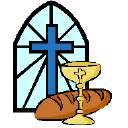 R.K. PAROCHIE ‘MARIA STERRE DER ZEE’Inschrijfformulier Eerste Heilige Communie / Ficha de inscripción Primera ComuniónH. AGNESKERK / IGLESIA SANTA INÉSR.K. PAROCHIE ‘MARIA STERRE DER ZEE’Inschrijfformulier Eerste Heilige Communie / Ficha de inscripción Primera ComuniónH. AGNESKERK / IGLESIA SANTA INÉSVoornaam / NombreAchternaam / ApellidosGeboortedatum (leeftijd)/ fecha de nacimiento (edad) Gedoopt? / ¿Bautizado?ja / si        nee / noAdres / DirecciónPostcode, Woonplaats / Código postal, CiudadHuis telefoon / Teléfono de casaMobiel/ CelularNaam Moeder / Nombre MadreNaam Vader / Nombre Padree-mail adresHandtekening / FirmaDatum, plaats / Fecha, lugarHandtekening / Firma